Лепка «Ветка вербы в вазе»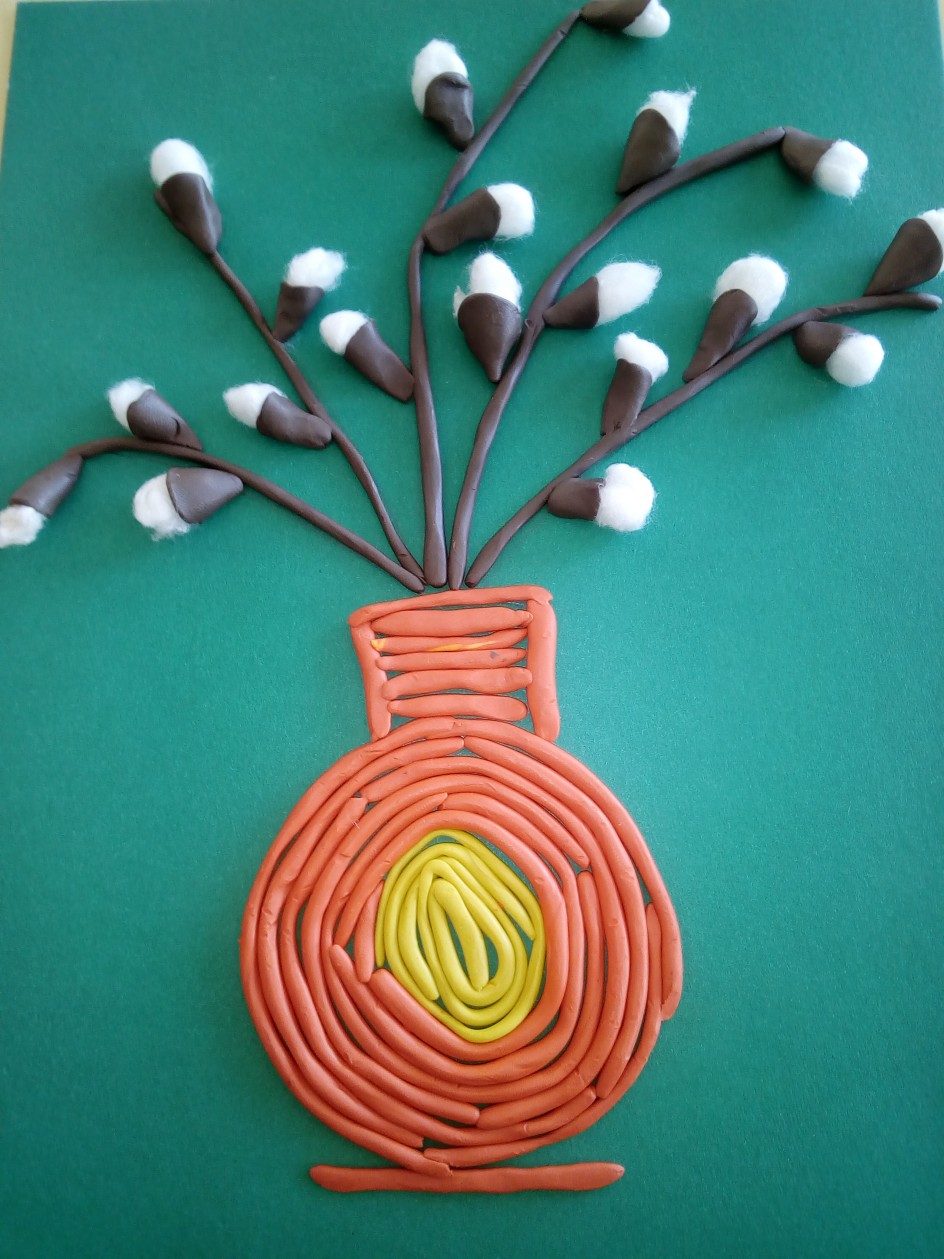 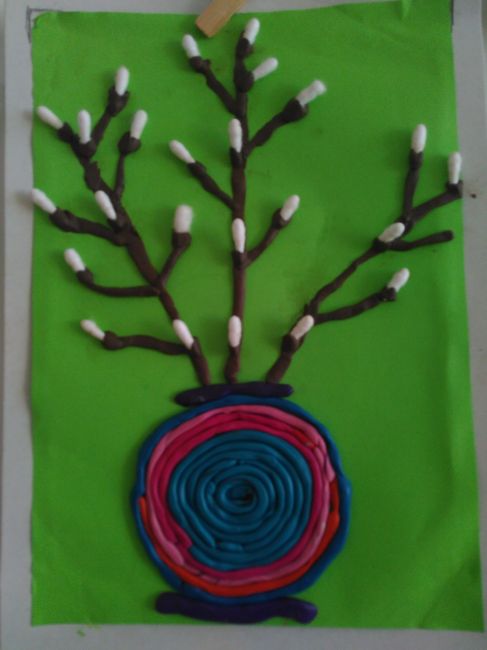 